KАРАР                                                                ПОСТАНОВЛЕНИЕОб утверждении плана деятельности комиссии по профилактике наркомании и алкоголизма на территории сельского поселения Мраковский сельсовет муниципального района Гафурийский район Республики Башкортостан на 2021-2023 годыВ целях минимизации угрозы распространения наркомании, руководствуясь Указами Президента Российской Федерации от 23.11.2020 года № 733 «Об утверждении Стратегии государственной антинаркотической политики Российской Федерации до 2030 года», от 18.10.2007 года № 1374 «О дополнительных мерах по противодействию незаконному обороту наркотических средств, психотропных веществ и их прекурсоров»,  Уставом сельского поселения, ПОСТАНОВЛЯЮ:Создать комиссию по профилактике наркомании и алкоголизма при администрации сельского поселения Мраковский сельсовет муниципального района Гафурийский район Республики Башкортостан (приложение 1).Утвердить Положение о комиссии по профилактике наркомании и алкоголизма при администрации сельского поселения Мраковский сельсовет муниципального района Гафурийский район Республики Башкортостан  (приложение 2).Утвердить План деятельности комиссии по профилактике наркомании и алкоголизма на территории сельского поселения Мраковский сельсовет муниципального района Гафурийский район Республики Башкортостан на 2021 год (приложение 3). Настоящее постановление вступает в силу с момента подписания и подлежит обнародованию.      Постановление от 16.08.2018г. №30 «Об утверждении плана деятельности комиссии по профилактике наркомании и алкоголизма на территории сельского поселения Мраковский сельсовет муниципального района Гафурийский район Республики Башкортостан на 2018-2020 годы», считать утратившим силу.Контроль над исполнением настоящего постановления оставляю за собой.Глава  сельского поселения                                                Иванов С.В.                     Приложение № 1к постановлению главы сельского поселения Мраковский сельсовет муниципального района Гафурийский район Республики Башкортостан от «02»  марта  2021г. №15С О С Т А ВКОМИССИИ ПО ПРОФИЛАКТИКЕ НАРКОМАНИИ И АЛКОГОЛИЗМА СЕЛЬСКОГО ПОСЕЛЕНИЯ МРАКОВСКИЙ СЕЛЬСОВЕТ МУНИЦИПАЛЬНОГО РАЙОНА ГАФУРИЙСКИЙ РАЙОН РЕСПУБЛИКИ БАШКОРТОСТАН
1. Иванов С.В. –  председатель  комиссии, глава сельского поселения 2. Семенова Е.Н. - зам. комиссии3. Муллабаева Г.Т.  – секретарь комиссии, завуч  МОБУ ООШ с.МраковоЧлены комиссии:4. Костин А.В.  – участковый уполномоченный полиции   5. Тимофеева Л.М.- фельдшер Мраковского ф/а пункта. 6. Усманова Р.Ш.  –  библиотекарь, председатель женсовета  7. Романов С.Л. – депутат Совета сельского поселенияПриложение № 2к постановлению главы сельского поселения Мраковский сельсовет муниципального района Гафурийский район Республики Башкортостан от «02»  марта  2021г. №15ПОЛОЖЕНИЕО КОМИССИИ ПО ПРОФИЛАКТИКЕ НАРКОМАНИИ И АЛКОГОЛИЗМА СЕЛЬСКОГО ПОСЕЛЕНИЯ МРАКОВСКИЙ СЕЛЬСОВЕТ МУНИЦИПАЛЬНОГО РАЙОНА ГАФУРИЙСКИЙ РАЙОН РЕСПУБЛИКИ БАШКОРТОСТАН 1. Комиссия по профилактики наркомании и алкоголизма сельского поселения Мраковский сельсовет муниципального района Гафурийский район Республики Башкортостан (далее - Комиссия) является органом, осуществляющим деятельность по профилактике наркомании, алкоголизма  а также минимизации и ликвидации последствий их проявлений. 2. Комиссия в своей деятельности руководствуется Конституцией Российской Федерации, федеральными конституционными законами, федеральными законами, указами и распоряжениями Президента Российской Федерации, постановлениями и распоряжениями Правительства Российской Федерации, иными нормативными правовыми актами Российской Федерации, законами и нормативными правовыми актами Республики Башкортостан, а также настоящим Положением.3. Комиссия осуществляет свою деятельность во взаимодействии с органами местного самоуправления сельского поселения, общественными объединениями и организациями. 4. Руководителем Комиссии  является глава сельского поселения.5. Основными задачами Комиссии являются:а) деятельность  по профилактике наркомании, алкоголизма а также по минимизации и ликвидации последствий их проявлений;б) участие в реализации на территории сельского поселения  государственной политики в области противодействия наркомании;в) разработка мер по профилактике наркомании, устранению причин и условий, способствующих ее проявлению, осуществление контроля за реализацией этих мер;г) анализ эффективности работы на территории сельского поселения   по профилактике наркомании и алкоголизма, а также минимизация и ликвидация последствий их проявлений, подготовка решений Комиссии по совершенствованию этой работы;д) решение иных задач, предусмотренных законодательством Российской Федерации, по противодействию наркомании.6. Для осуществления своих задач Комиссия имеет право:а) принимать в пределах своей компетенции решения, касающиеся организации, координации и совершенствования деятельности на территории сельского поселения  по профилактике наркомании и алкоголизма, минимизации и ликвидации последствий их проявления, а также осуществлять контроль за их исполнением;б) привлекать для участия в работе Комиссии должностных лиц и специалистов  органов местного самоуправления сельского поселения, а также представителей организаций и общественных объединений (с их согласия);7. Комиссия осуществляет свою деятельность в соответствии с планом, утвержденным главой сельского поселения.8. Заседания Комиссии проводятся не реже одного раза в квартал. В случае необходимости по решению председателя Комиссии могут проводиться внеочередные заседания Комиссии.9. Присутствие членов Комиссии на ее заседаниях обязательно. Члены Комиссии не вправе делегировать свои полномочия иным лицам.В случае невозможности присутствия члена Комиссии на заседании он обязан заблаговременно известить об этом председателя Комиссии.В случае невозможности присутствия члена Комиссии на заседании лицо, исполняющее его обязанности, после согласования с председателем Комиссии может присутствовать на заседании с правом совещательного голоса.10. Заседание Комиссии считается правомочным, если на нем присутствует более половины ее членов.Члены Комиссии обладают равными правами при обсуждении рассматриваемых на заседании вопросов.В зависимости от вопросов, рассматриваемых на заседаниях Комиссии, к участию в них могут привлекаться иные лица.11. Решение Комиссии оформляется протоколом, который подписывается председателем Комиссии.12. Организационное и материально-техническое обеспечение деятельности Комиссии осуществляется главой сельского поселения.Приложение № 3к постановлению главы сельского поселения Мраковский сельсовет муниципального района Гафурийский район Республики Башкортостан от «02»  марта  2021г. №15ПЛАН ДЕЯТЕЛЬНОСТИ КОМИССИИ ПО ПРОФИЛАКТИКЕ НАРКОМАНИИ И АЛКОГОЛИЗМА СЕЛЬСКОГО ПОСЕЛЕНИЯ МРАКОВСКИЙ СЕЛЬСОВЕТ МУНИЦИПАЛЬНОГО РАЙОНА ГАФУРИЙСКИЙ РАЙОН РЕСПУБЛИКИ БАШКОРТОСТАН НА 2021-2023 ГОДЫ1. Оценка исходной ситуацииПроблемы наркомании, алкоголизма и других асоциальных явлений в молодежной среде в современном обществе являются одними из наиболее сложных проблем, порождающих острую необходимость решительных и активных действий по организации профилактических мероприятий, особенно среди молодежи, так как именно представители данной категории попадают в зависимость. Сложившаяся ситуация требует применения комплексного, концептуально осмысленного подхода к решению проблемы профилактической помощи, предупреждающей употребление наркотиков и развитие алкогольной зависимости. Очень важным в этом отношении является процесс формирования у представителей молодого поколения позитивных социальных установок на здоровый образ жизни, исключающих развитие наркотической или алкогольной зависимости.Потребители наркотиков - это потенциальные инфекционосители гепатита В, С, ВИЧ, сифилиса и др.Проблемы, связанные с незаконным употреблением наркотиков, многогранны. При этом следует принять как факт, что сами по себе ни жесткая репрессивная политика, ни легализация наркотиков, уже испробованные в разных странах мира, этой проблемы до конца не снимают. Именно поэтому решение ее лежит в комплексном, тесном взаимодействии различных структур и ведомств в профилактической и предупредительной работе.Предотвращение появления спроса на наркотики, равно как и его сокращение, - эффективное средство в борьбе с наркоманией и наркопреступностью.2. Цели, задачи, основные направления развитияЦелью Плана является минимизация угрозы распространения наркомании, ВИЧ-инфекции и алкоголизма на территории поселения.- создание единой системы профилактики злоупотребления наркотиками и алкоголя различными категориями населения, включающую в себя комплекс мер, направленных на снижение вредных последствий злоупотребления наркотическими средствами, психотропными веществами и алкоголем, а также на предупреждение вовлечения несовершеннолетних и молодежи в процесс употребления наркотиков и алкоголя;- пропаганда здорового образа жизни, информирования населения о вреде алкоголизма, табакокурения, наркомании;- формирования у молодежи сельского поселения  мотивации к здоровому образу жизни. Для решения поставленной цели необходимо решить следующие задачи:- совершенствование системы профилактики наркотизации и алкоголизма населения;- повышение роли семьи в вопросах профилактики наркотизации и алкоголизма детей и подростков.В результате реализации мероприятий Плана, планируется достигнуть:- повышение осведомленности всех категорий населения сельского поселения  по проблемам алкоголизма, табакокурения и наркомании;- формирование среди населения поселения негативного отношения к употреблению психоактивных веществ и выработка в молодежной среде устойчивых механизмов неприятия употребления наркотиков;- обеспечение наиболее полного охвата всех групп населения сельского поселения  мероприятиями по профилактике алкоголизма, табакокурения, наркомании и токсикомании;- повышение заинтересованности руководителей соответствующих учреждений в проведении мероприятий, формирующих у молодежи мотивацию к здоровому образу жизни;- совершенствование единой межведомственной системы сбора, анализа и обобщения информации о распространении социально-негативных явлений, в том числе связанных с незаконным оборотом наркотических средств и психотропных веществ.Перечень мероприятийОсновными мероприятиями данной Программы являются:- организационные мероприятия;- деятельность учреждений и организаций системы профилактики наркомании;- профилактика негативных последствий злоупотребления наркотическими средствами и психотропными веществами;- совершенствование материально-технической базы учреждений системы противодействия наркомании;- информационное обеспечение деятельности по Программе.«02» март  2021й.№ 15«02» марта 2021г.№№СодержаниеИсполнителиСроки проведения1.Поведение заседаний комиссии по профилактике наркомании и алкоголизмаКомиссия1 раз в квартал, по мере необходимости2.Участие в разработке проектов нормативно-правовых актов по совершенствованию законодательства в сфере профилактики наркомании и наркопреступностиКомиссияПо мере необходимости3.Сбор, обобщение и анализ информации о фактах распространения наркотических средств в местах проведения культурно-массовых и досуговых молодежных мероприятий.КомиссияПостоянно 4Создание и поддержание банка информации по проблемам наркомании, алкоголизма и ВИЧ-инфекции на базе библиотек, образовательных учреждений.КомиссияПостоянно 5.Проведение консультаций подростков, попавших в трудную жизненную ситуацию с привлечением специалистов узкого профиля (психолог, нарколог, юрист и т.п.)Комиссия, ОИППН, школаПо мере необходимости6.Регулярное проведение рейдов по выявлению детей, оказавшихся в трудной жизненной ситуации, пресечению фактов жестокого обращения с несовершеннолетними, выявлению неблагополучных семей, выявлению и пресечению фактов вовлечения несовершеннолетних в совершение преступлений.Комиссия, ОИППНЕжемесячно 7.Посещение неблагополучных семей и семей социального риска для оказания практической помощи в воспитании и устройстве детей.ОИППНЕжемесячно 8.Организация социально-значимой деятельности детей, подростков и молодежи по месту жительства. Трудоустройство на период каникул.Администрация, школана период каникул9.Мониторинг информированности подростков о пагубном влиянии на здоровье человека табакокурения, алкоголя, наркомании, ВИЧ.Школа, библиотекаПостоянно 10.Проведение мероприятий в сельской библиотеке по профилактике наркомании и алкоголизма (информационные стенды, читательские конференции).Библиотека Ноябрь11.Проведение рейдов  по уничтожению наркотикосодержащих растений.Комиссия, участковый инспектор октябрь 12.Проведение рейдов по торговым точкам, занимающихся реализацией алкогольной продукции и пива.Комиссия, ОИППН, участковый инспектор Ежемесячно 13.Проведение рейдов с целью выявления граждан занимающихся  изготовлением или хранением с целью сбыта, а равно сбытом спиртосодержащих напитков домашней выработки и привлечения их к административной ответственности.Комиссия, ОИППН, участковый инспекторЕжеквартально14.Проведение рейдов по проверке дискотек, молодежных массовых мероприятий в вечернее время.Комиссия, ОИППН, участковый инспектор, по согласованиюЕжемесячно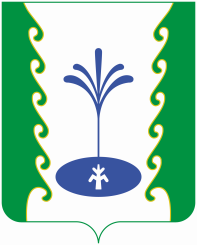 